Техническая спецификация на закупаемые товары«Стойка ограждения»Общая информация:Оградительная стойка с вытяжной лентой для устройства временного ограждения. Стойка состоит из трубчатого корпуса и дискового основания.  В основании стойки встроен утяжелитель, предающий устойчивость стойке. Основание с  резиновой  защитой пола.Механизм работы стойки: лента из одной стойки вытягивается и крепится к соседней стойке. На одной стойке имеется три ленточных крепления, т.е. имеется возможность крепления 3 лент на одну стойку с трех направлений.  Характеристика:Корпус и основание металлические с хромированным покрытием;    Толщина металла корпуса – не менее 1,5 мм и не более 2 мм;    Габаритные размеры трубчатого корпуса стойки:           - диаметр – не менее 62 мм и не более 64 мм;           - высота – 1000 мм (+/- 20мм). Размеры дискового основания:           - диаметр – не менее 350 мм и не более 352 мм;           - высота – 20 мм (+/-5мм).           - основание усиленное с резиновым кантом для защиты пола     Длина ленты в вытянутом состоянии не менее – 2,3м  и не более 3м;     Цвет ленты – синий (с нанесением логотипа «air astana» согласно утвержденному эскизу);     Ширина ленты – не менее 50 мм и не более 52 мм;     Количество лент-200штМеханизм работы ленточной кассеты – лента втягивается в кассету за счет сматывания металлической пластины собранной в виде спирали. В кассете установлен ограничитель регулирующий плавное   движение ленты в момент сбора;     Материал ленты – высококачественный полиэстер, устойчивый к     различным погодным условиям и загрязнению.Общий вес стойки  – не менее 10 кг и не более 13 кг.Условия:- доставка на склад АО «Эйр Астана» г.Алматы;- гарантийный срок на поставляемый товар в пределах установленного заводом-  изготовителем,  но не менее 1-го года;- при поставке необходимо предоставить сертификаты на товар;- год выпуска товара должен быть не ранее 2015 года.Эскиз логотипа 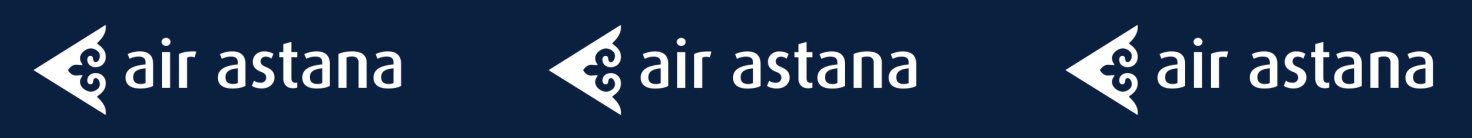 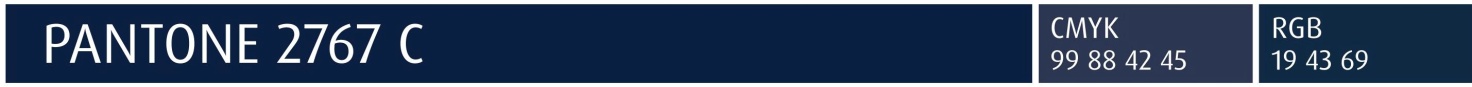 При предоставлении коммерческого предложения обязательно вложить техническую спецификацию товара. 